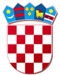 REPUBLIKA HRVATSKAVARAŽDINSKA ŽUPANIJAOPĆINA VELIKI BUKOVECOSNOVNA ŠKOLA VELIKI BUKOVECŠKOLSKI ODBORKLASA: 007-04/22-01/1URBROJ: 2186-140-07-22-5Veliki Bukovec, 17. ožujka 2022.ZAPISNIKs 13. sjednice Školskog odbora održane 17. ožujka 2022. godine elektronskim putem temeljem članka 57. Statuta Osnovne škole Veliki Bukovec u vremenu od 11:00 do 17:00 sati Sjednici prisutni članovi ŠO: Marinka Mlinarić, Jasenka Zdelar, Snježana Gložinić, Katarina Bocko, Sandra Ciler Horvat i Dalida SeverSjednici nisu prisutni: Marina Rajh, opravdanoDNEVNI RED:Verifikacija Zapisnika s prethodne sjedniceDonošenje Odluke o raspodjeli rezultata za 2021 godinuOstaloDnevni red jednoglasno se usvaja.Ad. 1. Prisutni su upoznati sa Zapisnikom s prethodne sjednice Školskog odbora (u daljnjem                 tekstu ŠO). Primjedaba nije bilo te se takav jednoglasno usvaja.Ad. 2.Donošenje Izmjene Statuta Osnovne škole Veliki BukovecNa sjednici Školskog odbora jednoglasno je donesena Odluka o raspodjeli rezultata za 2021. godinu.Ad.3.OstaloDonošenje Odluke o usvajanju godišnjeg izvještaja o izvršenju financijskog plana Osnovne škole Veliki Bukovec za 2021. godinu.Na sjednici Školskog odbora jednoglasno je donesena Odluka o usvajanju godišnjeg izvještaja o izvršenju financijskog plana Osnovne škole Veliki Bukovec za 2021. godinuSjednica je trajala u vremenu od 11:00 do 17:00 satiPrivitak:Odluka o raspodjeli rezultata za 2021 godinuOdluka o usvajanju godišnjeg izvještaja o izvršenju financijskog plana Osnovne škole Veliki Bukovec za 2021. godinuOčitovanja članova Školskog odbora elektronskim putem koji su sastavni dio ovog Zapisnika               Zapisnik sastavila:						     Predsjednica Školskog odbora:                               	Dalida Sever	                                                                                      Marinka Mlinarić